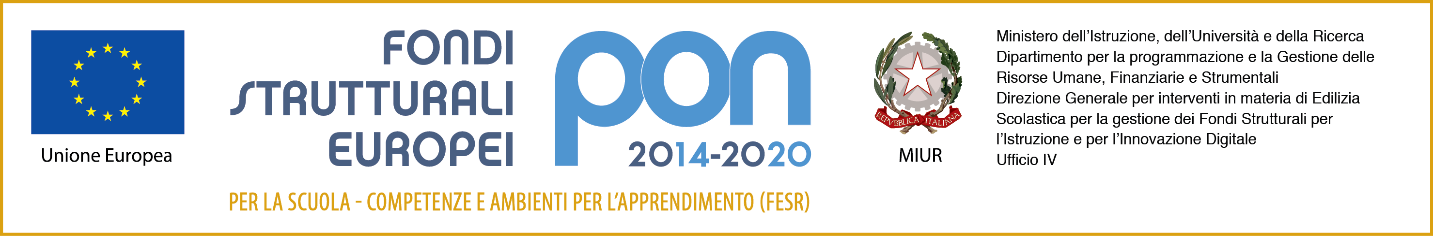 Relazione inizialeAnno scolastico 20…/20…Presentazione della situazione iniziale della classeDescrivere sinteticamente: composizione iniziale della classe, tipologia, clima relazionale, impegno, partecipazione, interesse ecc..Situazione della classe aspetti socio-comportamentaliLa classe mostra un grado di socializzazione __________e un comportamento _______Gli alunni nei confronti dell’esperienza scolastica evidenziano un atteggiamento __________ e partecipano in modo __________Il gruppo classe è _______________Il rapporto alunni-insegnanti è _______________Situazione della classe aspetti didatticiIn generale la classe ha _________________ livello di competenze pregresse.Il metodo di studio acquisito  ( classe terza , quarta, quinta)è ________________L’autonomia operativa è _____________________Situazioni particolari ( diverse da Bes,Dva,Dsa )_______________________________________________________________________________Interventi didattici programmatipotenziamento/arricchimento;sostegno/consolidamento;recupero per gli alunni con PDP. Il lavoro di recupero per gli alunni in difficoltà sarà svolto _____________________2.Programmazione annuale “Traguardi per lo sviluppo delle competenze e obiettivi di apprendimento” Per questa sezione si fa riferimento alle Indicazioni Nazionali per il curricolo – 1°ciclo di istruzione – MIUR 2012 (Decreto 16.11.2012, n.254; G.U. del 05.02.2013) e a quanto riportato nel P.O.F. /P.T.O.F.3.Metodologia (togliere o aggiungere in base alla metodologia utilizzata)Lezione frontale dialogata, discussione e confronto guidati, lavoro in coppie di aiuto, lavoro di gruppo per livelli omogenei e/o eterogenei, brain storming, problem solving, attività interdisciplinari, uso LIM – nuove tecnologie, attività laboratoriali, classe capovolta, metodo jigsaw, didattica laboratoriale, cooperative learning4.Progetti di classe __________________________________________________________Momenti di condivisione scuola famiglia______________________________________________________________________________________________________Uscite didattiche/Gite_____________________________________________________________________________________________________Firma docenti presentiLuogo e data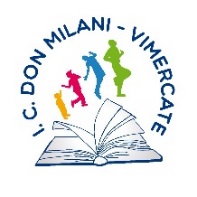 Istituto Comprensivo “don Lorenzo Milani”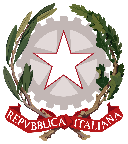 M.I.U.R.Via Pietro Mascagni – 20871 Vimercate (MI)Tel. 039/667522 c.f. 87004970155 – codice univoco UFJXICe-mail:mbic8ex001@istruzione.it -mbic8ex001@pec.istruzione.itwww.icsdonmilanivimercate.edu.itM.I.U.R.Anno scolastico: Scuola Primaria: Classe e sezione: Docente coordinatore:Altri docenti:Rappresentante di classe: Indice degli argomenti relativi alla Relazione iniziale della Scuola Primaria:Presentazione della situazione iniziale della classeProgrammazione annuale “Traguardi “per lo sviluppo delle competenze e obiettivi di apprendimento”MetodologiaProgetti di classe Momenti di condivisione scuola famigliaUscite didattiche / GiteComposizione iniziale della classe:Composizione iniziale della classe:Alunni, totale numerico:Alunni maschi:Alunne femmine:Alunni/e che non si avvalgono dell’I.R.C. :Alunni/e DVA:Alunni/e D.S.A.:Alunni/e B.E.S.:Alunni stranieriAlunni adottatiAlunni di coppie miste